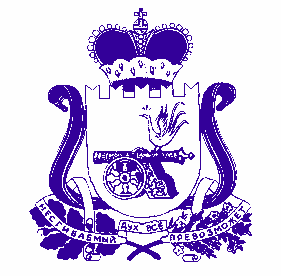 АДМИНИСТРАЦИЯ БУЛГАКОВСКОГО СЕЛЬСКОГО ПОСЕЛЕНИЯДуховщинскОГО районА Смоленской областиПОСТАНОВЛЕНИЕот 20.03.2024                                    № 30 В соответствии с Федеральным законом от 6 октября 2003 года № 131-ФЗ «Об общих принципах организации местного самоуправления в Российской Федерации», Федеральным законом от 27 июля 2010 года № 210-ФЗ «Об организации предоставления государственных и муниципальных услуг»,  Постановлением Администрации Булгаковского сельского поселения Духовщинского района Смоленской области от 29.11.2012 № 37 «Об утверждении порядка разработки и утверждения административных регламентов предоставления муниципальных услуг Администрацией Булгаковского сельского поселения Духовщинского района Смоленской области», рассмотрев протест прокуратуры Духовщинского района от 15.03.2024 № Прдп-15-24, Администрация Булгаковского сельского поселения Духовщинского района Смоленской областиПОСТАНОВЛЯЕТ: 1. Внести в Административный   регламент Администрации Булгаковского сельского поселения Духовщинского района Смоленской области предоставления муниципальной услуги «Выдача разрешений на право вырубки зеленых насаждений» утвержденный постановлением Администрации Булгаковского сельского поселения Духовщинского района                      Смоленской области от 01.02.2024 г. № 11 следующее изменение:1)    пункт 2.4.7 части 2.4 раздела 2 изложить  в следующей редакции:«2.4.7 В случае принятия Администрацией решения об отказе в выдаче   разрешения на вырубку зеленых насаждений заявитель уведомляется об этом письменно в течение 17 рабочих дней с даты регистрации заявления в Администрации.»      2.Обнародовать настоящее постановления путем размещения на официальном сайте Администрации Булгаковского сельского поселения Духовщинского района Смоленской области в информационно-телекоммуникационной сети "Интернет" http://bulgakovo.admin-smolensk.ru/в разделе «Муниципальные услуги».3.Контроль за исполнением настоящего постановления оставляю за собой.О внесении изменения в Административный регламент Администрации Булгаковского сельского поселения Духовщинского района Смоленской области предоставления муниципальной услуги «Выдача разрешений на право вырубки зеленых насаждений»Глава муниципального образованияБулгаковского сельского поселенияДуховщинского района Смоленской области                      Т.И. Сазанкова